	                   Východočeské soutěže                            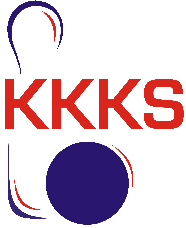 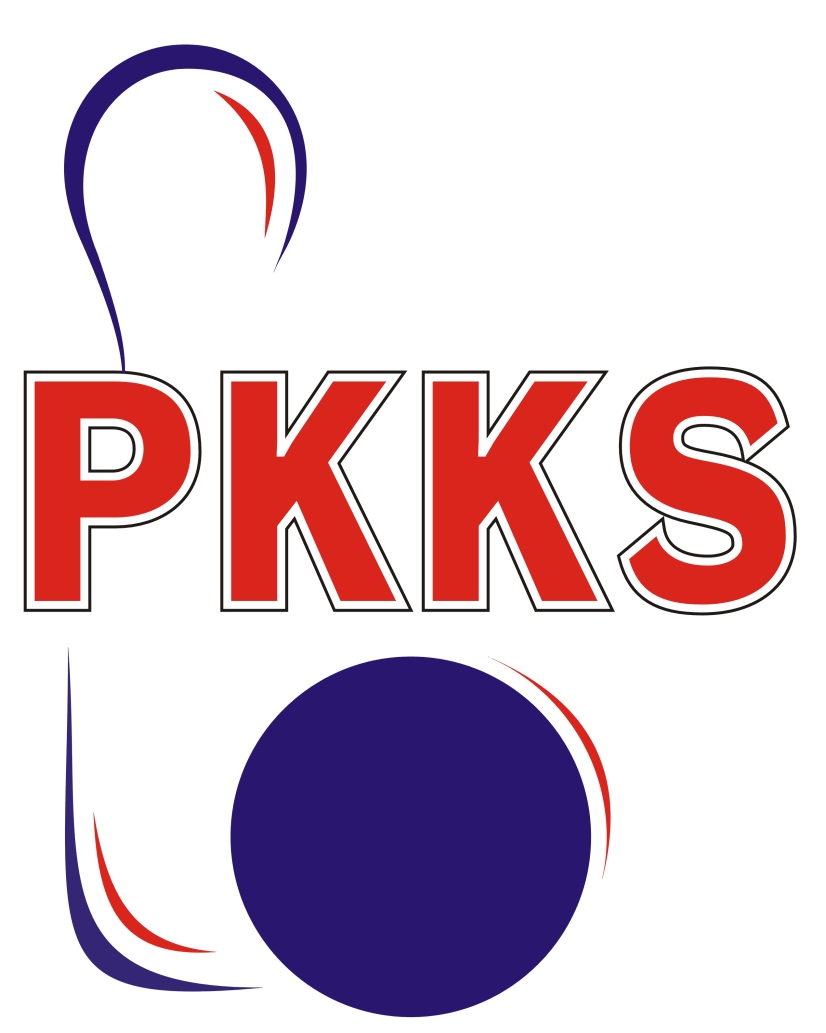                                                                   skupina C                                           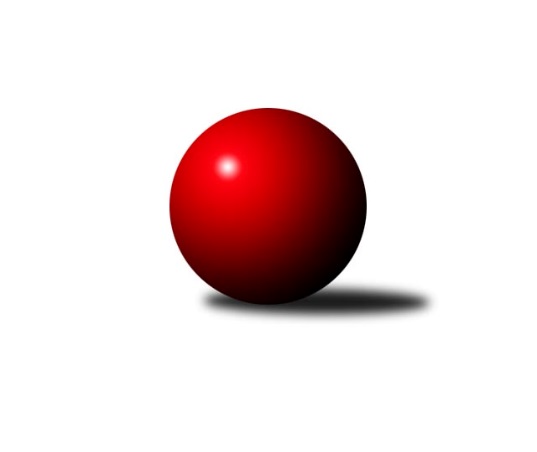 Č.7Ročník 2023/2024	29.10.2023Nejlepšího výkonu v tomto kole: 1736 dosáhlo družstvo: KK Vysoké Mýto CVýchodočeská soutěž skupina C 2023/2024Výsledky 7. kolaSouhrnný přehled výsledků:KK Vysoké Mýto C	- TJ Tesla Pardubice B	10:2	1736:1566		17.10.SK Solnice B	- SKK Přelouč B	12:0	1688:1563		25.10.KK Svitavy C	- TJ Jiskra Hylváty C	10:2	1637:1525		26.10.SKK Třebechovice p/O B	- SK Rybník B		dohrávka		14.11.SK Solnice B	- KK Vysoké Mýto C	10:2	1697:1615		23.10.Tabulka družstev:	1.	SK Solnice B	7	6	0	1	70 : 14 	 1622	12	2.	TJ Tesla Pardubice B	7	5	0	2	51 : 33 	 1567	10	3.	KK Vysoké Mýto C	6	4	0	2	42 : 30 	 1645	8	4.	SKK Přelouč B	6	3	0	3	34 : 38 	 1516	6	5.	KK Svitavy C	5	2	0	3	29 : 31 	 1625	4	6.	TJ Tesla Pardubice D	5	2	0	3	26 : 34 	 1570	4	7.	SKK Třebechovice p/O B	5	2	0	3	24 : 36 	 1459	4	8.	TJ Jiskra Hylváty C	6	2	0	4	24 : 48 	 1462	4	9.	SK Rybník B	5	0	0	5	12 : 48 	 1479	0Podrobné výsledky kola:	 KK Vysoké Mýto C	1736	10:2	1566	TJ Tesla Pardubice B	Tomáš Brzlínek	 	 256 	 241 		497 	 2:0 	 420 	 	204 	 216		Martina Nováková	Pavel Doležal	 	 225 	 209 		434 	 2:0 	 366 	 	197 	 169		Patricie Hubáčková	Jiří Zvejška	 	 227 	 211 		438 	 2:0 	 391 	 	187 	 204		Milan Novák	Michal Jasanský	 	 181 	 186 		367 	 0:2 	 389 	 	163 	 226		Lukáš Hubáčekrozhodčí: Václav KašparNejlepší výkon utkání: 497 - Tomáš Brzlínek	 SK Solnice B	1688	12:0	1563	SKK Přelouč B	Daniel Luščák	 	 214 	 227 		441 	 2:0 	 391 	 	213 	 178		Jaroslav Havlas	Tobiáš Kozel	 	 189 	 221 		410 	 2:0 	 395 	 	197 	 198		Stanislav Škopek	Vít Jireš	 	 213 	 205 		418 	 2:0 	 361 	 	158 	 203		Dušan Kasa	Petr Kosejk *1	 	 219 	 200 		419 	 2:0 	 416 	 	189 	 227		Josef Suchomelrozhodčí: Vladimír Sonnevendstřídání: *1 od 94. hodu Martin Kozel st.Nejlepší výkon utkání: 441 - Daniel Luščák	 KK Svitavy C	1637	10:2	1525	TJ Jiskra Hylváty C	Ladislav Češka	 	 191 	 240 		431 	 0:2 	 466 	 	232 	 234		Jiří Komprs	Lubomír Bačovský	 	 191 	 192 		383 	 2:0 	 370 	 	175 	 195		Pavel Strnad	Iva Jetmarová	 	 211 	 226 		437 	 2:0 	 362 	 	164 	 198		Andrea Komprsová	Jiří Rus	 	 192 	 194 		386 	 2:0 	 327 	 	155 	 172		Imamaddin Babayevrozhodčí: Lubomír BačovskýNejlepší výkon utkání: 466 - Jiří Komprs	 SK Solnice B	1697	10:2	1615	KK Vysoké Mýto C	Daniel Luščák	 	 236 	 239 		475 	 2:0 	 434 	 	221 	 213		Ondřej Pecza	Vít Jireš	 	 223 	 210 		433 	 0:2 	 434 	 	223 	 211		Tomáš Brzlínek	Petr Kosejk	 	 215 	 195 		410 	 2:0 	 383 	 	186 	 197		Jaroslav Polanský	Pavel Dymák	 	 196 	 183 		379 	 2:0 	 364 	 	190 	 174		Michal Jasanskýrozhodčí: Vladimír SonnevendNejlepší výkon utkání: 475 - Daniel LuščákPořadí jednotlivců:	jméno hráče	družstvo	celkem	plné	dorážka	chyby	poměr kuž.	Maximum	1.	Tomáš Brzlínek 	KK Vysoké Mýto C	463.92	311.3	152.7	1.8	4/4	(497)	2.	Jiří Komprs 	TJ Jiskra Hylváty C	425.50	290.5	135.0	7.4	4/4	(466)	3.	Petr Kosejk 	SK Solnice B	424.67	291.3	133.3	8.7	3/4	(461)	4.	Oldřich Motyčka 	SKK Třebechovice p/O B	420.75	298.0	122.8	7.3	4/4	(441)	5.	Ladislav Češka 	KK Svitavy C	418.11	295.2	122.9	7.0	3/3	(483)	6.	Václav Balous 	SK Solnice B	416.33	288.3	128.0	11.7	3/4	(445)	7.	Pavel Dymák 	SK Solnice B	414.00	297.3	116.8	6.8	4/4	(442)	8.	Martina Nováková 	TJ Tesla Pardubice B	405.67	287.5	118.2	9.2	4/4	(435)	9.	Jaroslav Polanský 	KK Vysoké Mýto C	405.00	281.2	123.8	9.3	3/4	(432)	10.	Lukáš Hubáček 	TJ Tesla Pardubice B	403.33	283.2	120.2	7.3	3/4	(435)	11.	Vít Jireš 	SK Solnice B	402.58	286.3	116.3	9.6	3/4	(433)	12.	Jiří Rus 	KK Svitavy C	401.83	279.7	122.2	9.0	3/3	(423)	13.	Marie Drábková 	TJ Tesla Pardubice D	401.33	286.7	114.7	7.5	3/4	(413)	14.	Ivana Brabcová 	TJ Tesla Pardubice D	401.25	276.5	124.8	9.3	4/4	(427)	15.	Petr Leinweber 	KK Svitavy C	401.00	278.5	122.5	6.7	3/3	(430)	16.	Lubomír Bačovský 	KK Svitavy C	400.67	278.2	122.5	8.8	3/3	(425)	17.	Milan Novák 	TJ Tesla Pardubice B	400.50	280.4	120.1	7.5	4/4	(435)	18.	Ondřej Pecza 	KK Vysoké Mýto C	394.00	275.0	119.0	10.3	3/4	(434)	19.	Josef Suchomel 	SKK Přelouč B	391.88	270.6	121.3	9.0	4/4	(447)	20.	Jaroslav Havlas 	SKK Přelouč B	391.67	283.0	108.7	11.3	4/4	(424)	21.	Zdeněk Zahálka 	SKK Třebechovice p/O B	389.38	277.3	112.1	9.5	4/4	(465)	22.	Jiří Brabec 	TJ Tesla Pardubice D	389.25	276.8	112.5	11.4	4/4	(410)	23.	Dušan Kasa 	SKK Přelouč B	378.67	279.0	99.7	12.0	3/4	(408)	24.	Pavel Strnad 	TJ Jiskra Hylváty C	378.50	277.3	101.2	12.8	4/4	(408)	25.	Petr Březina 	SKK Třebechovice p/O B	375.33	268.3	107.0	12.0	3/4	(411)	26.	Lenka Peterová 	SKK Třebechovice p/O B	375.33	278.3	97.0	12.3	3/4	(403)	27.	Jan Suchý 	SK Rybník B	373.56	269.7	103.9	9.3	3/3	(393)	28.	Jiří Šafář 	SK Rybník B	371.00	259.7	111.3	10.7	3/3	(428)	29.	Hana Krumlová 	TJ Tesla Pardubice D	369.75	269.3	100.5	15.3	4/4	(384)	30.	Stanislav Škopek 	SKK Přelouč B	368.00	267.3	100.7	16.1	3/4	(395)	31.	Michal Jasanský 	KK Vysoké Mýto C	366.00	275.7	90.3	15.7	3/4	(367)	32.	Milan Pustaj 	SK Rybník B	364.89	270.3	94.6	14.7	3/3	(391)	33.	Jan Herrman 	SK Rybník B	360.50	272.3	88.3	12.8	2/3	(383)	34.	Patricie Hubáčková 	TJ Tesla Pardubice B	359.25	261.8	97.5	13.5	4/4	(374)	35.	Imamaddin Babayev 	TJ Jiskra Hylváty C	355.33	264.8	90.6	16.2	3/4	(413)	36.	Pavel Renza 	SK Rybník B	351.00	248.5	102.5	15.0	2/3	(399)	37.	Andrea Komprsová 	TJ Jiskra Hylváty C	329.11	240.6	88.6	13.9	3/4	(362)		Jiří Zvejška 	KK Vysoké Mýto C	437.33	301.0	136.3	5.7	1/4	(439)		Jiří Turek 	TJ Tesla Pardubice D	421.00	302.0	119.0	11.0	2/4	(446)		Daniel Luščák 	SK Solnice B	416.50	295.8	120.8	8.3	2/4	(475)		Iva Jetmarová 	KK Svitavy C	415.67	292.3	123.3	10.0	1/3	(437)		Jana Bulisová 	TJ Tesla Pardubice B	403.50	286.0	117.5	10.3	1/4	(426)		Miloslav Vaněk 	TJ Tesla Pardubice B	400.67	282.7	118.0	8.8	2/4	(440)		Karel Janovský 	SKK Přelouč B	396.50	282.0	114.5	11.0	1/4	(397)		Pavel Doležal 	KK Vysoké Mýto C	395.17	281.2	114.0	8.3	2/4	(434)		Michaela Zelená 	SKK Třebechovice p/O B	393.00	265.0	128.0	4.0	1/4	(393)		Tobiáš Kozel 	SK Solnice B	382.00	267.5	114.5	7.0	2/4	(410)		Josef Ledajaks 	KK Vysoké Mýto C	381.00	267.0	114.0	9.0	1/4	(381)		Vendelín Škuta 	SKK Přelouč B	369.50	269.5	100.0	15.0	2/4	(371)		Filip Kouřim 	SK Solnice B	358.00	243.0	115.0	9.0	1/4	(358)		Luděk Vohralík 	SKK Třebechovice p/O B	355.50	265.5	90.0	13.5	2/4	(356)		Zdeněk Číž 	SK Rybník B	353.00	249.0	104.0	6.0	1/3	(353)		Jakub Miláček 	SKK Přelouč B	348.00	263.0	85.0	12.0	1/4	(348)		Tereza Vacková 	TJ Jiskra Hylváty C	274.00	213.0	61.0	32.0	1/4	(274)Sportovně technické informace:Starty náhradníků:registrační číslo	jméno a příjmení 	datum startu 	družstvo	číslo startu
Hráči dopsaní na soupisku:registrační číslo	jméno a příjmení 	datum startu 	družstvo	Program dalšího kola:8. kolo2.11.2023	čt	17:00	TJ Jiskra Hylváty C - KK Vysoké Mýto C	2.11.2023	čt	17:00	SK Rybník B - KK Svitavy C	3.11.2023	pá	19:30	SKK Přelouč B - SKK Třebechovice p/O B				-- volný los -- - TJ Tesla Pardubice B	Nejlepší šestka kola - absolutněNejlepší šestka kola - absolutněNejlepší šestka kola - absolutněNejlepší šestka kola - absolutněNejlepší šestka kola - dle průměru kuželenNejlepší šestka kola - dle průměru kuželenNejlepší šestka kola - dle průměru kuželenNejlepší šestka kola - dle průměru kuželenNejlepší šestka kola - dle průměru kuželenPočetJménoNázev týmuVýkonPočetJménoNázev týmuPrůměr (%)Výkon6xTomáš BrzlínekV. Mýto C4976xTomáš BrzlínekV. Mýto C122.374971xJiří KomprsHylváty C4663xJiří KomprsHylváty C114.664662xDaniel LuščákSolnice B4412xZdeněk ZahálkaTřebechovice B108.944333xJiří ZvejškaV. Mýto C4382xDaniel LuščákSolnice B108.924411xIva JetmarováSvitavy C4373xJiří ZvejškaV. Mýto C107.844382xPavel DoležalV. Mýto C4341xIva JetmarováSvitavy C107.52437